Приложение 7 к приказу министерства образования Ставропольского краяот 10 февраля 2023 г. № 208-прИнструкциядля медицинского работника, привлекаемого в пункт проведения экзамена, в Ставропольском крае в 2023 годуВ день проведения ЕГЭ медицинский работник ППЭ должен:в 08:30 по местному времени явиться в ППЭ и зарегистрироваться у ответственного
организатора вне аудитории, уполномоченного руководителем ППЭ;оставить личные вещи в месте для хранения личных вещей лиц, привлекаемых
к проведению экзамена, которое расположено до входа в ППЭ;получить от руководителя ППЭ или руководителя ОО указанную инструкцию
и ознакомиться с ней, а также «Журнал учета участников экзамена, обратившихся
к медицинскому работнику» (далее – Журнал) (приложение 1 к Инструкции);пройти в отведенное для него помещение в ППЭ и приступить к выполнению своих
обязанностей.Проведение экзамена.В день проведения экзамена (в период с момента входа в ППЭ и до окончания
экзамена) в ППЭ медицинскому работнику запрещается:а) иметь при себе средства связи (в случае необходимости вызова бригады скорой
помощи в Штабе ППЭ есть телефон), электронно-вычислительную технику, фото-, аудио
и видеоаппаратуру, справочные материалы, письменные заметки и иные средства
хранения и передачи информации, художественную литературу и т.д.;б) оказывать содействие участникам экзамена, в том числе передавать им средства
связи (получать от них средства связи), электронно-вычислительную технику, фото-, аудио- и видеоаппаратуру, справочные материалы, письменные принадлежности,
письменные заметки и иные средства хранения и передачи информации;в) выносить из аудиторий и ППЭ экзаменационные материалы (ЭМ) на бумажном
или электронном носителях, фотографировать ЭМ.Учёт участников экзамена, обратившихся в медицинский пункт, и составление
акта о досрочном завершении экзамена по объективным причинам.Медицинский работник должен вести Журнал. Все поля Журнала обязательны
к заполнению. Участник экзамена, обратившийся за медицинской помощью, вправе
отказаться от составления акта о досрочном завершении экзамена по объективным
причинам и вернуться в аудиторию для продолжения выполнения экзаменационной
работы. Медицинскому работнику необходимо поставить «Х» в соответствующем поле
Журнала.В случае если участник экзамена по своему желанию хочет досрочно завершить
экзамен, медицинский работник при помощи организаторов вне аудитории приглашает
члена ГЭК в медицинский кабинет для составления акта о досрочном завершении экзамена
по объективным причинам. Медицинскому работнику необходимо поставить «Х»
в соответствующем поле Журнала. В форме ППЭ-22, выданной членом ГЭК, заполнить
информацию «Досрочно завершил экзамен по следующим причинам» и поставить свою
подпись в соответствующем месте.С помощью члена ГЭК проинформировать участника экзамена о том, что при
досрочном завершении экзамена по объективным причинам участник экзамена повторно
допускается к ГИА при наличии подтверждающих документов. Заполненная форма ППЭ-
22 является документом, подтверждающим наличие уважительной причины для
досрочного завершения экзамена.Информирование участника о его возможности как продолжить выполнение
экзаменационной работы, так и о возможности досрочного ее завершения проводится
в доброжелательной обстановке, исключающей дальнейшее ухудшение состояния (в том
числе и психологического) обратившегося за медицинской помощью участника экзамена.Приложение 1к Инструкции медицинского работникаЖурнал учета участников экзамена, обратившихся к медицинскому работнику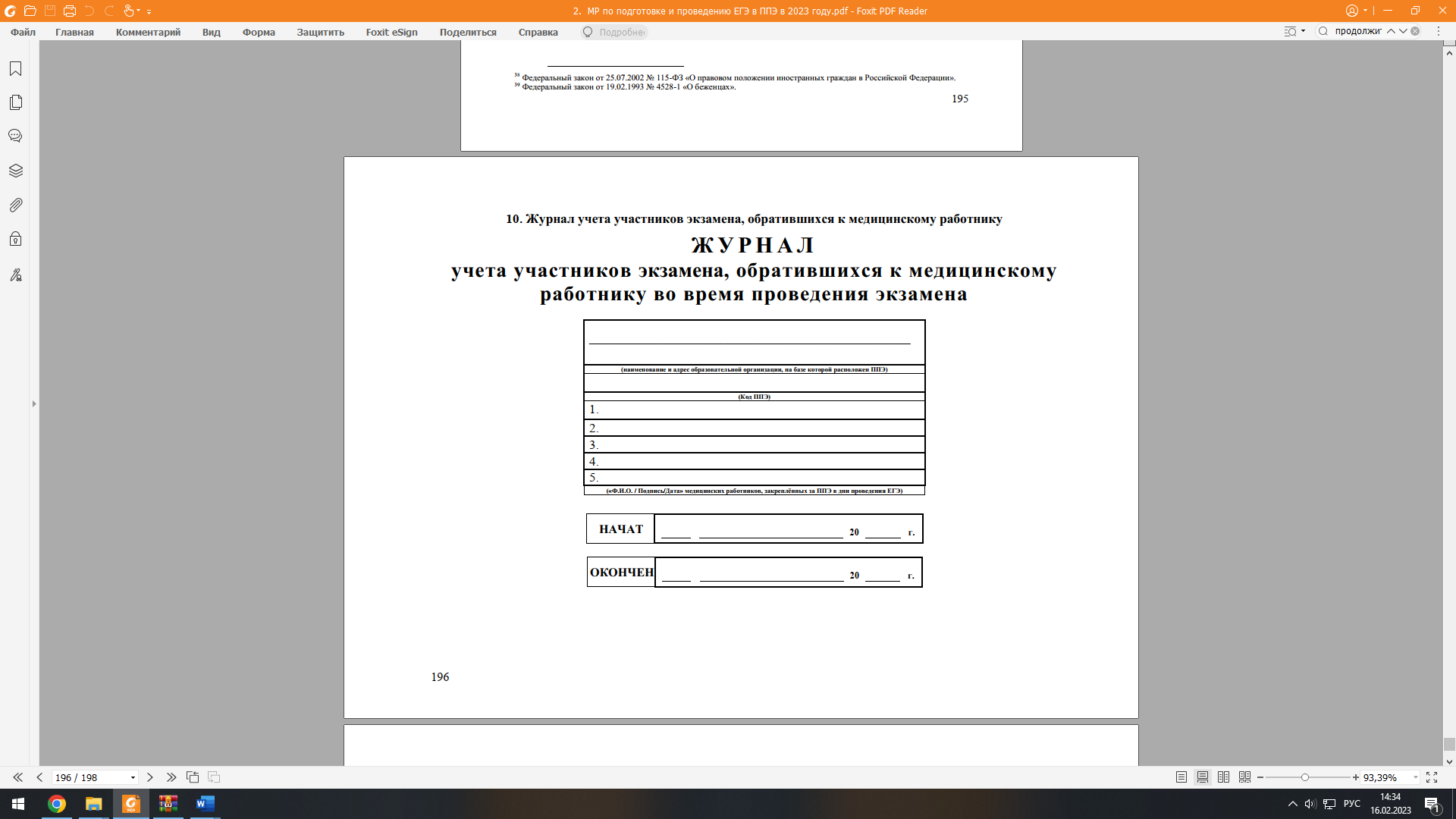 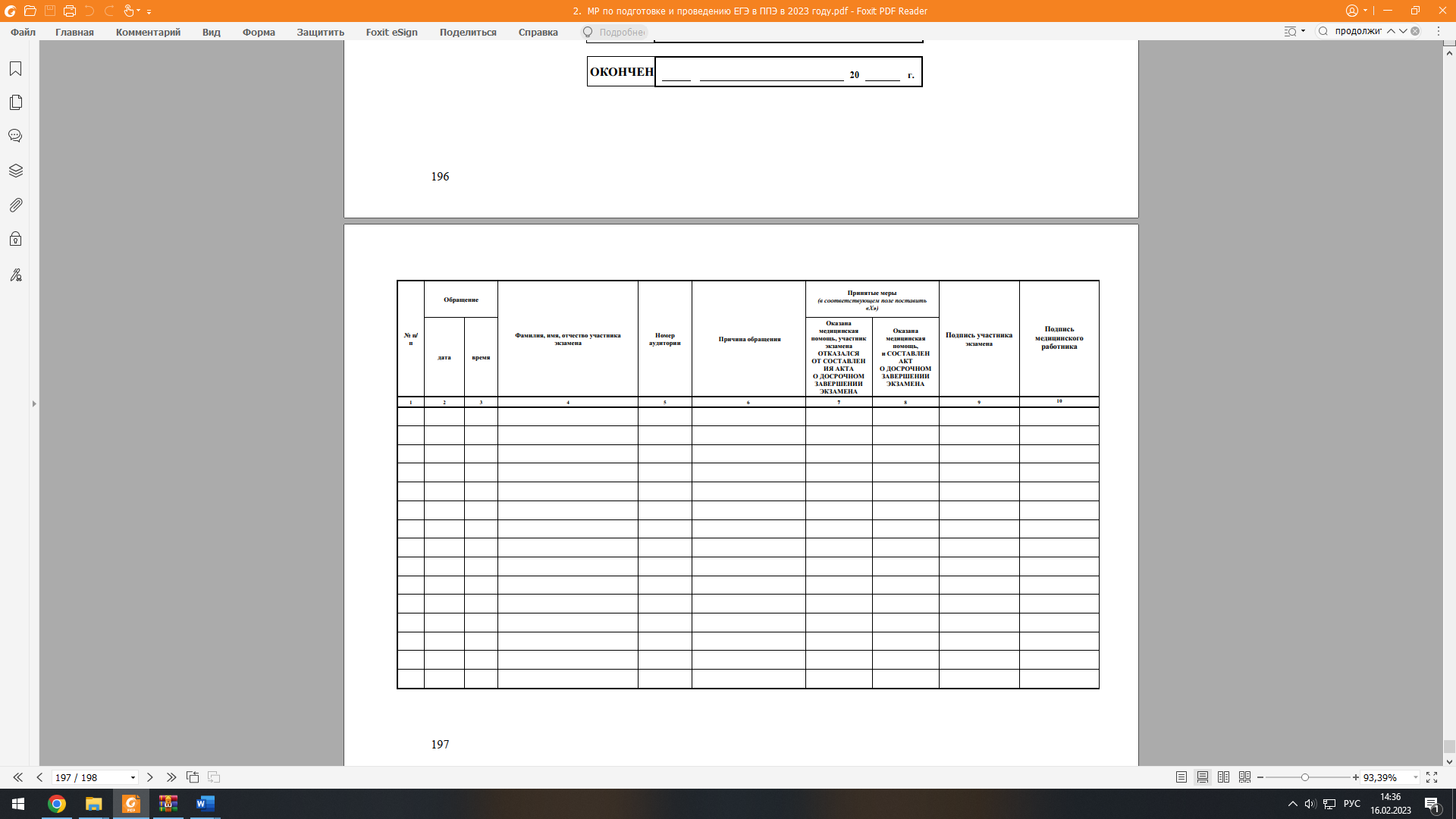 